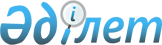 О переименовании улиц села Смирново Смирновского сельского округа Аккайынского района Северо-Казахстанской областиРешение акима Смирновского сельского округа Аккайынского района Северо-Казахстанской области от 23 января 2023 года № 3. Зарегистрировано Департаментом юстиции Северо-Казахстанской области 25 января 2023 года № 15-0-7439
      В соответствии с подпунктом 4) статьи 14 Закона Республики Казахстан "Об административно-территориальном устройстве Республики Казахстан", с учҰтом мнения населения села Смирново и на основании заключения Северо-Казахстанской областной ономастической комиссии от 8 июля 2022 года РЕШИЛ:
      1. Переименовать улицы села Смирново Смирновского сельского округа Аккайынского района Северо-Казахстанской области:
      улицу ЗелҰная на улицу Желтоқсан;
      улицу Октябрьская на улицу Жұмабек Тәшенов;
      улицу Труда на улицу Геннадий Зенченко.
      2. Контроль за исполнением настоящего решения оставляю за собой.
      3. Настоящее решение вводится в действие по истечении десяти календарных дней после дня его первого официального опубликования.
					© 2012. РГП на ПХВ «Институт законодательства и правовой информации Республики Казахстан» Министерства юстиции Республики Казахстан
				
      Исполняющий обязанности акима Смирновского сельского округа Аккайынского района Северо-Казахстанской области

Д.Кожин
